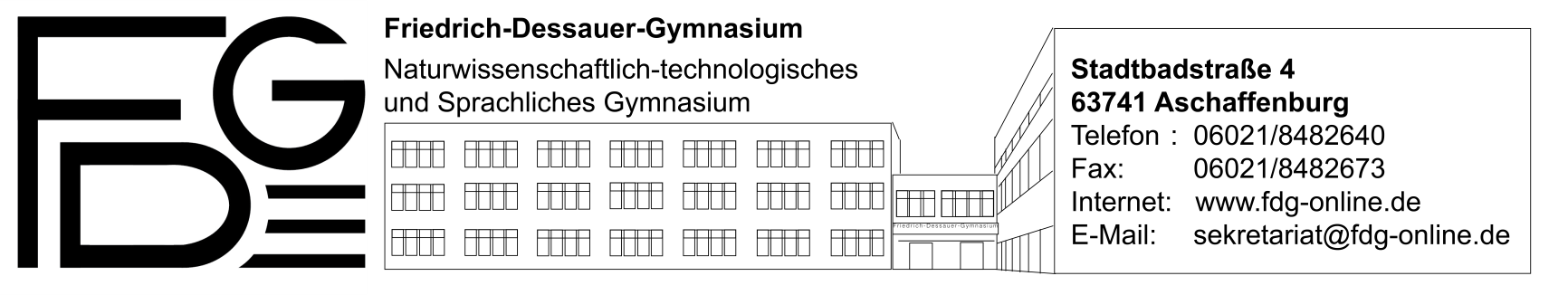 Name des Schülers/ der Schülerin________________________________________Klasse____Ich werde ein Praktikum von vier ganzen Arbeitstagen bei folgendem Unternehmen absolvieren:Firmenname:__________________________________________________________________________Adresse:______________________________________________________________________________Telefon:_______________________________________________________________________________Ansprechpartner im Betrieb:______________________________________________________________Hiermit erklären wir unser Einverständnis:___________________________________			_______________________________________Ort, Datum								Unterschrift des Erziehungsberechtigten